La femme qui fuitTravail d’équipe FF2Réseau de personnagesNom de l’équipe :Nom des membres présents au cours, accompagné des dates :Le travail est-il prêt à être corrigé?			Oui : 			Non :   X(n’oubliez pas de cocher « oui » lorsque vous serez prêt.e.s à me soumettre votre travail)Consignes : Proposez un schéma qui rend compte visuellement des liens entre les personnages suivants tirés de La femme qui fuit. Les personnages doivent être reliés par des flèches et quelques mots précisant le lien qui les unit (ex : voisin et amant de…). Adoptez un fonctionnement simple qui vous évitera de passer trop de temps sur la mise en page! (ex : schéma sur papier à photographier et insérer ici)2. Fiches personnages :Pour chacun des personnages ci-haut, produisez une fiche comportant les informations demandées. Pour tous : dans la section « dans le roman », choisissez des qualificatifs qui saisissent l’identité des personnages tels que représentés dans la fiction, accompagnés d’une parenthèse explicative fournissant quelques exemples précis)Ex. à partir de Séraphin Poudrier (Un homme et son péché): avare (il soigne sa femme mourante avec un bouillon plutôt que d’appeler le médecin; il l’enterre dans un cercueil trop petit qu’il possédait déjà pour éviter d’en acheter un autre)Section supplémentaire pour les personnages qui ont eu une vie publique (les artistes) : leur fiche devra aussi être illustrée par un portrait (photo) et l’image de l’une de leurs œuvres (avec la référence). En effectuant une recherche sur Internet (comme vous l’avez fait dans FF1 pour Anaïs Barbeau-Lavalette), choisissez deux adjectifs qui qualifient leur démarche artistique en les accompagnant d’une brève parenthèse explicative.   0/102 à 4 /105 ou 6 /107 ou 8 /109 ou 10 /10Travail non effectué- travailincomplet- très en retard- non-respect des consignes- réponses minimales- manque de recherche, de profondeur, d’esprit de synthèse ou de prise de position - grave problème de révision linguistique (adopter Antidote!)- travail en retard- travail accompli sérieusement- (très) bonne recherche ou analyse- synthèse sérieuse et cohérente- quelques erreurs linguistiques- travail exemplaire- excellente recherche/analyse; qualité de la réflexion- originalité, nuances et esprit de synthèse dans l’expression- peu d’erreurs linguistiquesSuzanne MelochePaul-Émile BorduasAchille MelocheAnaïs Barbeau-LavaletteMarcel BarbeauManon Barbeau (Mousse)Claude GauvreauClaudia MelocheSelenaFrançois BarbeauHilda StrikeMarcelle FerronPeterNom : Anaïs Barbeau-LavalettePortrait                                                             Œuvre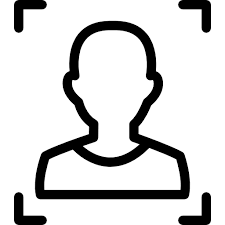 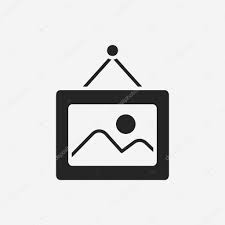                   (source du portrait)                                                                       (titre, année et source de l’œuvre)Dans le roman : 3 qualificatifs brièvement justifiés (exemples entre parenthèses) pour décrire le rôle ou la personnalité du personnage :a)b)c)Dans la vie : 2 qualificatifs brièvement justifiés (détails entre parenthèses) pour décrire sa démarche artistique :a)b)Nom : Manon BarbeauSurnom dans le roman :Portrait                                                             Œuvre                  (source du portrait)                                                                       (titre, année et source de l’œuvre)Dans le roman : 3 qualificatifs brièvement justifiés (exemples entre parenthèses) pour décrire son rôle ou sa personnalité :a)b)c)Dans la vie : 2 qualificatifs brièvement justifiés (détails entre parenthèses) pour décrire sa démarche artistique :a)b)Nom : Suzanne MelochePortrait                                                             Œuvre                  (source du portrait)                                                                       (titre, année et source de l’œuvre)Dans le roman : 6 qualificatifs brièvement justifiés (exemples entre parenthèses) pour décrire son rôle ou sa personnalité :a)b)c)d)e)f)g)Dans la vie : 2 qualificatifs brièvement justifiés (détails entre parenthèses) pour décrire sa démarche artistique :a)b)Nom : Achille Meloche                                     Dans le roman : 2 qualificatifs brièvement justifiés (exemples entre parenthèses) pour décrire son rôle ou sa personnalité :a)b)Nom : Claudia Meloche                                     Dans le roman : 2 qualificatifs brièvement justifiés (exemples entre parenthèses) pour décrire son rôle ou sa personnalité :a)b)Nom : François Barbeau                                 Dans le roman : 2 qualificatifs brièvement justifiés (exemples entre parenthèses) pour décrire son rôle ou sa personnalité :a)b)Nom : Marcel BarbeauPortrait                                                             Œuvre                  (source du portrait)                                                                       (titre, année et source de l’œuvre)Dans le roman : 3 qualificatifs brièvement justifiés (exemples entre parenthèses) pour décrire son rôle ou sa personnalité :a)b)c)Dans la vie : 2 qualificatifs brièvement justifiés (détails entre parenthèses) pour décrire sa démarche artistique :a)b)Nom : Paul-Émile BorduasPortrait                                                             Œuvre                  (source du portrait)                                                                       (titre, année et source de l’œuvre)Dans le roman : 3 qualificatifs brièvement justifiés (exemples entre parenthèses) pour décrire son rôle ou sa personnalité :a)b)c)Dans la vie : 2 qualificatifs brièvement justifiés (détails entre parenthèses) pour décrire sa démarche artistique :a)b)Nom : Claude GauvreauPortrait                                                             Œuvre                  (source du portrait)                                                                       (titre, année et source de l’œuvre)Dans le roman : 2 qualificatifs brièvement justifiés (exemples entre parenthèses) pour décrire son rôle ou sa personnalité :a)b)Dans la vie : 2 qualificatifs brièvement justifiés (détails entre parenthèses) pour décrire sa démarche artistique :a)b)Nom : Marcelle FerronPortrait                                                             Œuvre                  (source du portrait)                                                                       (titre, année et source de l’œuvre)Dans le roman : 2 qualificatifs brièvement justifiés (exemples entre parenthèses) pour décrire son rôle ou sa personnalité :a)b)Dans la vie : 2 qualificatifs brièvement justifiés (détails entre parenthèses) pour décrire sa démarche artistique :a)b)Nom : Peter                                     Dans le roman : 2 qualificatifs brièvement justifiés (exemples entre parenthèses) pour décrire son rôle ou sa personnalité :a)b)Nom : Selena                                     Dans le roman : 2 qualificatifs brièvement justifiés (exemples entre parenthèses) pour décrire son rôle ou sa personnalité :a)b)Nom : Hilda StrikePortrait                                                             Carrière                  (source du portrait)                                                                       (source de la photo)Dans le roman : 2 qualificatifs brièvement justifiés (exemples entre parenthèses) pour décrire son rôle ou sa personnalité :a)b)Dans la vie : 2 qualificatifs brièvement justifiés (détails entre parenthèses) pour décrire sa carrière :a)b)